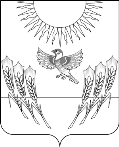 СОВЕТ НАРОДНЫХ ДЕПУТАТОВВоробьевского муниципального района ВОРОНЕЖСКОЙ ОБЛАСТИР Е Ш Е Н И Еот 27.09.2022 г. № 28 с. ВоробьевкаОб итогах организации летнего отдыха, оздоровления и трудоустройства детей и подростков в Воробьевском муниципального района в 2022 годуЗаслушав и обсудив доклад заместителя главы администрации Воробьевского муниципального района – руководителя отдела по образованию Письяукова С.А., Совет народных депутатов Воробьевского муниципального района Р Е Ш И Л:1. Доклад заместителя главы администрации Воробьевского муниципального района Письяукова С.А. «Об итогах организации летнего отдыха, оздоровления и трудоустройства детей и подростков в Воробьевском муниципального района в 2022 году» принять к сведению.2. Отделу по образованию администрации Воробьевского муниципального района:2.1. Обратиться с ходатайством в департамент образования Воронежской области по увеличению финансирования летней оздоровительной кампании;2.2. Разработать и внедрить в практику летнего отдыха программу воспитательных мероприятий патриотического характера.3. Контроль за исполнением настоящего решения оставляю за собой.Председатель Совета народных депутатов							 В.А. Ласуков